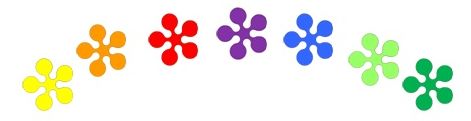 __________________________________________________________________________________________Mateřská škola, Praha10, Parmská 389, Praha 10 – Horní Měcholupya detašované pracoviště CPV Bolevecká 468 email: reditelka@kytickova-materinka.czObsahCharakteristika programu	3Zdůvodnění potřebnosti programu	3Analýza výchozího stavu	3Cíle minimálního preventivního programu	3Zásady efektivní primární prevence	4Vymezení obsahu a formy prevence v rámci kompetencí podpory zdraví a zdravého životního stylu	4Organizace prevence	4Spolupráce rodiny a mateřské školy	5Spolupráce odborníky a jinými organizacemi	5Integrace prevence sociálně patologických jevů ve vzdělávání	6Vzdělávání pedagogických pracovníků……………………………………………………8Hodnocení a struktura evaluace školního preventivního programu……………………9 CHARAKTERISTIKA PROGRAMUProgram byl vypracován s vědomím toho, že převládající vliv pro utváření základních pravidel chování a společenských norem, pro volbu zálib má rodina. Mateřská škola rodinnou výchovu podporuje a doplňuje, pomáhá rodičům v péči o dítě, nabízí rodičům poradenský servis a osvětu v otázkách výchovy a vzdělávání dětí.                                                                                                Podporuje zdravý životní styl. Je základním nástrojem prevence. Předkládá zásady, metody, formy a prostředky efektivního vzdělávání a změn v MŠ, které povedou k poznávání a vytváření optimálních podmínek pro prevenci společensky nežádoucích jevů. Očekávané výstupy správných společenských návyků budou naplňovány v souladu se záměry ŠVP. Vhodně volená organizace, činnosti a účinná motivace, zohledňující specifika jednotlivých třídních kolektivů, se bude prolínat ve všech vzdělávacích oblastech třídních vzdělávacích programů.ZDŮVODNĚNÍ POTŘEBNOSTI PROGRAMUS chováním, které je charakteristické především nezdravým stylem života, nedodržováním nebo porušováním sociálních norem a etických hodnot se mohou děti setkat již v předškolním věku. Je tedy důležité zahájit primární prevenci dětem z ohrožených skupin právě v době předškolní docházky a poskytnout jim potřebné informace formou, která je přiměřená jejich věku.ANALÝZA VÝCHOZÍHO STAVUK posouzení problematiky primární prevence sociálně patologických jevů slouží:monitoring klimatu třídy učitelkamirozhovory s dětmi a jejich zákonnými zástupcispolupráce s odborníky (dětský lékař, pracovník PPP, sociální pracovník).CÍLE MINIMÁLNÍHO PREVENTIVNÍHO PROGRAMUDlouhodobé cíle:zvýšit odolnost dětí vůči společensky nežádoucím jevůmučit děti rozpoznávat společensky nežádoucí jevy a nepodlehnout jim, pokud se s nimi v budoucnu setkají               preventivní výchovně vzdělávací působení bude neoddělitelnou součástí ŠVP                                                                                     naplňovat kompetence podpory zdraví a zdravého způsobu životanavození atmosféry důvěry a vzájemného respektu mezi dětmi, rodiči a zaměstnanci školynavození příznivého klimatu školy, třídyspolupráce s rodiči a osvětová činnost pro rodiče v oblasti zdravého životního styluposkytování poradenských služeb rodičům, pedagogůmkladné postoje učitelek k problematice prevence společensky nežádoucích jevůvzdělávání učitelů v oblasti prevenceKrátkodobé cíle:analyzovat jedince, rodinu, která potřebuje pomoc v krátkodobém plánování                                                      stanovit vhodně cílenou motivaci a metody práce, které budou respektovat specifika třídy a potřeby jedinceorganizovat řízené a spontánní aktivity tak, aby byl dostatečný prostor k individuálním činnostemrozvíjet komunikaci mezi vrstevníkypravidelné setkávání učitelek za účelem stálého a včasného monitorování klimatu tříd, zjišťování problémů k řešenívýměna zkušeností mezi pedagogy vycházejících z praxe a dalšího vzděláváníZÁSADY EFEKTIVNÍ PRIMÁRNÍ PREVENCEzásada včasného začátku (formování osobní orientace, postojů a názorů)zásada komplexnosti (spolupráce školy, rodiny a široké veřejnosti)zásada přiměřenosti (preventivní působení přizpůsobit věku dítěte)VYMEZENÍ OBSAHU A FORMY PREVENCE V RÁMCI KOMPETENCÍ PODPORY ZDRAVÍ A ZDRAVÉHO ŽIVOTNÍHO STYLUsebedůvěra, samostatnost, sebejistotapodpora zkušeností, které poskytují potěšení a touhu účastnit se pohybových aktivitrozvíjení schopnosti přizpůsobení se životu v sociální komunitě, vnímavý a otevřený vztah k okolnímu světu, schopnost přiměřeně kriticky myslet a rozhodovat seseberozvíjenímotivace k aktivnímu poznávání a prožitkůmrozvoj tvořivosti a estetického cítěnísystematický rozvoj dovedností, které vedou k osvojení zdravého životního stylu a zdravotní prevenceOrganizace prevencePřímo odpovědní za prevenci a za řešení zjištěných nežádoucích projevů rizikových forem chování jsou pedagogové jednotlivých tříd. Jsou vytvářeny podmínky pro předcházení nežádoucích projevů chování tímto způsobem:zpracováním a kontrolou realizace a vyhodnocení prevence nežádoucích jevůředitelka školy zapracovává aktuální problémy výskytu rizikového chování do Školního řádu a podporuje týmovou spolupráci pedagogů a ostatních zaměstnanců MŠškola spolupracuje s odborníkypedagogové se účastní dalšího vzdělávání v oblasti prevence sociálně patologických jevů a věnují čas studiu odborné literaturypedagogové se podílí na zpracování a realizaci programu prevence sociálně patologických jevůspolupracují s ředitelkou na řešení při výskytu nežádoucích projevů chování a diagnostikují vztahy mezi dětmipedagog motivuje děti i dospělé k vytvoření podmínek a vnitřních pravidel v souladu se školním řádem, vytváření bezpečné atmosféry a pozitivního klimatuspolupracuje s rodičizpracovává zprávy o dětech pro odborníky a sociální pracovníky a předkládá návrh ředitelce školySPOLUPRÁCE RODINY A MATEŘSKÉ ŠKOLY     Škola průběžně seznamuje rodiče se základními cíli prevence sociálně patologických jevů a nežádoucích projevů chování dětí v MŠ (třídní schůzky)- včasná informovanost rodičů o změnách chování jejich dětí- aktuální řešení nastalých problémů s rodiči- účast rodičů na vzdělávacích aktivitách MŠ- poradenství v oblasti spolupráce rodičů s MŠ a odborníků- zveřejnění Programu prevence na informačních tabulích v MŠ Spolupráce odborníky a jinými organizacemi                                                                             MČ Praha 15 Odbor školství MČ Praha 15Pracovníci OSPODU MČ Praha 15 Pedagogicko-psychologická poradna Prahy 10Policie ČRPřípadně pediatřiINTEGRACE PREVENCE SOCIÁLNĚ PATOLOGICKÝCH JEVŮ VE VZDĚLÁVÁNÍVZDĚLÁVÁNÍ PEDAGOGICKÝCH PRACOVNÍKŮKurzy, jednorázové semináře a besedy dle aktuální nabídky institucí a organizací poskytujících vzdělávání v oblasti prevence sociálně patologických jevů, metod vzdělávání dětí s poruchami chování.Samostudium k dané problematice (publikace, internet).HODNOCENÍ A STRUKTURA EVALUACE PREVENTIVNÍHO PROGRAMUŘeditelka: hospitační a kontrolní činnost, pohospitační pohovoryna pedagogické poradě zakotvení hodnocení výsledků plnění programu do vlastního hodnocení školy                                                                                                  Ředitelka + učitelka:hodnocení výsledků a úspěšnosti vzdělávání v jednotlivých třídách písemně 2x do rokahodnocením klimatu na třídě, jednotlivých činností, posuny v postojích dětí k problémovým situacím, projevy dětí v třídním společenství  /K evaluaci/CÍLE, KTERÝCH CHCEME DOSÁHNOUT V PĚTI OBLASTECH PREVENCE:Zdravý životní styl podporovat zdravý životní styl dětí – životospráva, duševní hygiena, režim dne, stres…upevňovat kladný vztah ke svému těluseznámit děti s různými styly života – vrcholový sport, modelky, vegetariánství…atd.předcházet negativním vlivům medií a reklamy (tisk, TV, PC) předcházet vzniku poruch příjmu potravy – diety, obezitaupevňovat a rozvíjet kladný vztah k životnímu prostředí – ekologiiseznamovat děti se způsobem „poskytování první pomoci“ s integrovaným záchranným systémem Ukazatele úspěchu:děti mají zájem o zdravý životní styl děti dbají o svůj zevnějšek a tělo děti se seznamují s negativy a pozitivy různých stylů životaděti mají kladný vztah k přírodě a životnímu prostředíPrevence šikany – posilování a rozvoj mezilidských vztahů, prevence projevů xenofobie, rasismu, antisemitismuCíle:předcházet šikaně – jejím projevům, stádiím a formám předcházet projevům xenofobie, rasismu a antisemitismuupevňovat obecně uznávané hodnoty a postoje společenského životapěstovat úctu k životu (stáří x mládí, fauna a flóra…) posilovat a rozvíjet zdravé vrstevnické vztahy podporovat v dětech jejich přirozenou potřebu poznávat novéposilovat hodnotu vzděláníúčinně a profesionálně postupovat při rozpoznání šikany Ukazatele úspěchu:děti mají zdravé sebevědomí a pozitivní přístup k okolí a ostatnímděti se samostatně rozhodují, otevřeně říkají svůj názor, jsou tolerantní, na půdě školy panuje důvěrná a bezpečná atmosféraděti vědí, co znamená řešit své konflikty a nedorozumění dohodou a pod pedagogickým vedením najít řešení   Prevence drogových závislostí, alkoholismu a kouření Cíle:předcházet užívání návykových látek včetně alkoholu a tabáku – spolupráce s rodiči (zdravé prostředí) oddálit první kontakt s návykovými látkami – spolupráce s rodiči (zdravé prostředí)podporovat děti v jejich nápadech, potřebách a tvořivosti Ukazatele úspěchu:děti se seznamují s riziky užívání drog, čeho se vyvarovat (motajících se lidí, stříkaček …) děti mají představu o závislosti– zdravé x nezdravéve škole je zdravé motivující prostředí, utvářené za pomoci dětí, vycházející z každodenních činností, jejich nápadů a potřebPrevence sexuálního zneužívání a týrání – Sexuální výchovaCíle:posilovat a upevňovat obecně uznávané hodnoty – rodina, mateřství, láskapředkládat témata „sexuální výchovy“ jako přirozenou věc – odlišnosti obou pohlaví – funkce, porod  předcházet rizikům sexuálního zneužívání, týrání a zanedbávání – pedofilie, sex. vydírání, pornografiepodporovat zdravé sebevědomí dětí Ukazatele úspěchu:děti lépe rozumí svým citům a tělesným odlišnostem – nestydí se za ně… děti dokáží říci NE a umějí ho i přijmout – asertivní jednáníděti se orientují přiměřeně k věku v problematice sexuální výchovy 5. Prevence kriminality a delikvence dle pokynu MŠMT, právní odpovědnostCíle:vysvětlit a popsat základní projevy kriminality a delikvence (krádeže, násilí, vandalismus…)vysvětlit jednotlivé dílčí mechanismy a dynamiku trestných činů, přestupků (co se děje před, proč, co se děje potom, jak se cítí postižený…)upevňovat základní pravidla a hodnoty společenského chovánípředkládat vhodný vzor společenského chování, dbát na dodržování zákona a být morální podporouUkazatele úspěchu:	děti si jsou vědomi následků spáchání přestupku a trestného činuděti respektují, znají základní hodnoty společenského chováníděti vědí na koho se obrátit v případě potíží, a to nejen na půdě školyděti mají důvěru v učitelku K ANALÝZE VÝCHOZÍHO STAVUMateřská škola má 10 tříd z toho dvě integrované třídy, jednu na pracovišti v MŠ Parmské 389 – žlutou kytičku a druhou v banánové třídě na detašovaném pracovišti v CPV Bolevecké 468, kde v běžné třídě integrujeme děti se zdravotním znevýhodněním. Mateřskou školu v současné době navštěvují i děti z neúplných rodin a děti cizinců.Zatím se neobjevují změny v chování některého z dětí, náznaky zanedbávání, jak tělesného, tak i citového, které by v pozdějším věku mohlo přerůst v nežádoucí sociálně patologické jevy jako je týrání, šikanování, vandalismus apod. Konkrétní případy poruch chování dětí a tělesného, či citového zanedbávání, škola zatím neřešila.  Zpracovala: Bc. Eva Svobodová, ředitelka MŠ			V Praze dne 1.9.2022pŘÍLOHA ŠKOLNÍHO VZDĚLÁVACÍHO PROGRAMU:ŠKOLNÍ PREVENTIVNÍ PROGRAM                                                            V OBLASTI PREVENCE SOCIÁLNĚ  PATOLOGICKÝCH JEVŮpŘÍLOHA ŠKOLNÍHO VZDĚLÁVACÍHO PROGRAMU:ŠKOLNÍ PREVENTIVNÍ PROGRAM                                                            V OBLASTI PREVENCE SOCIÁLNĚ  PATOLOGICKÝCH JEVŮČ.j.:2/ 2022Vypracoval:Bc. Eva Svobodová, ředitelka školy Spisový znakASkartační znakA10Směrnice nabývá platnosti ode dne:1. 9. 2021Poslední aktualizace:1.9.2022komentářŠkolní vzdělávací program(struktura plánování, metody, formy prostředky k dosahování záměrů, podmínky vzdělávání, organizace dne, třídy)„Cestou za poznáním“Oblasti vzděláváníDítě a jeho tělo (biologická)Dítě a jeho psychika (psychologická)Dítě a ten druhý (interpersonální)Dítě a společnost (sociokulturní)Dítě a svět (environmentální)Získávání klíčových kompetencíkompetence k učení pozoruje, zkoumá, objevuje  umí své dovednosti uplatnitvšímá si, co se kolem děle, co vidí  umí odhadnout své silysoustředí se, dosahuje výsledků                           kompetence k řešení problémůvšímá si problémůřeší problémy na základě zkušenostinebojí se chybovat                              kompetence komunikativní komunikuje s dětmi s dospělýmivyjadřuje své myšlenky, pocity, prožitky, nálady                         využívá komunikativní i informativní prostředky                              ví, že lidé hovoří cizími jazyky                             kompetence sociální a personální umí se rozhodnoutumí si vytvořit svůj názoruvědomuje si, že za své jednání odpovídá, nese důsledkyve skupině se dokáže prosadit, ale i ustoupit uplatňuje základní společenské návyky, společenská pravidlarespektuje druhé, vyjednává, přijímá a uzavírá kompromisynapodobuje modely prosociálního chování a mezilidských vztahů, které nachází ve svém okolí                                                                         - spolupodílí se na společných rozhodnutích, dodržuje dohodnutá a pochopená pravidlapři setkání s neznámými lidmi se chová obezřetněumí odmítnout jemu nepříjemnou komunikaci  chápe, že lidé jsou různí a umí být tolerantní k jejich odlišnostem a jedinečnostemchápe, že nespravedlnost, ubližování, ponižování, lhostejnost, násilí a agresivita se nevyplácířeší problémy dohodoudokáže se bránit projevům násilí jiného dítěte, ponižování a ubližováníje tolerantní                                        kompetence občanskésvoje činnosti vyhodnocujedokáže rozpoznat svoje silné a slabé stránkyodhaduje rizika svých nápadůchápe, že o tom, co udělá, může svobodně rozhodnoutváží si práce a úsilí druhýchzajímá se o druhé o dění kolem sebemá povědomí o základních lidských hodnotách a podle toho se chováspoluvytváří pravidla soužití s vrstevníkyuvědomuje si svá práva a práva druhýchuvědomuje, že svým chováním ovlivňuje prostředí, podílí se na jeho tvorbědbá na své osobní zdraví a zdraví druhýchchová se odpovědně a bezpečněŠkolní vzdělávací program, týdenní plányOrganizace, formy, metody a prostředky vzdělávání vychází z potřeb a zájmů dítěte, zjištěných dovedností a vědomostí. Činnosti jsou provázané, se samozřejmostí reakce na právě vzniklý, nebo vznikající problém.Nadstandardní aktivityProgram pohybově zdravotní – plaváníV naší mateřské škole se zpravidla předškolní děti mohou zúčastnit výuky plavání v plaveckém bazénu Hloubětín. Tato plavecká škola má i vlastní dopravu k bazénu a zpět. Lekce plavání jsou organizovány v dopoledních hodinách. Výuka plavání je hrazena rodiči. Při hře s vodou děti dříve poznávají vliv vody, získávají pro ni cit, celkově zesílí. To je předpoklad pro to, že se děti naučí dříve a lépe plavat, a že v případě neočekávaných situací lépe reagují. Pobyt ve vodě prospěšně ovlivňuje celý život dítěte.Program sociálně komunikační – Vztahy, hodnoty, postoje, návyky Tento projekt je realizován v rámci celé školy, prolíná integrovanými bloky i všemi činnostmi. Vychází z principů komunitní školy, školy, která se otevírá veřejnosti, komunikuje s okolím, prezentuje veřejnosti svou práci. Snaží se do života školy zapojit nejen rodiče, ale i veřejnost včetně seniorů z blízkého Centra sociální a pečovatelské pomoci (CSOP).Projektem sociálně komunikačním chceme přispět k pochopení dítěte, změnu jeho postoje k „jinému člověku“ a toleranci z hlediska sociálního, antropologického (staří lidé) a také hlediska etnického (jiná rasa). Výchovou k toleranci pomáháme předcházet konfliktům spojených se vznikem multikulturní společnosti. Nejmladší generaci chceme přinést co nejvíc informací a zkušeností, které je připraví k optimálnímu chování v lidské společnosti.Program zdravotně bezpečnostní – Den s kolemMateřská škola (obě pracoviště) má k dispozici vlastní dopravní hřiště, které je vybaveno dopravními značkami, funkčním semaforem a simulovanou silnicí (jízdní pruhy, křižovatky). V době od září do října a od dubna do června je každé úterý dopoledne dopravní hřiště využíváno jednotlivými třídami (dle rozpisu, který vypracovává jedna z učitelek na celý školní rok), odpoledne umožněn přístup dětem mateřské školy v doprovodu rodičů.Všechny děti jsou tak přirozenou, zdravou a nenásilnou formou seznamovány se základními dopravními značkami, učí se řešit jednoduché dopravní situace v praxi, jízda v pravém jízdním pruhu, přednosti v jízdě, světelná signalizace a jiné.Rodiče respektují bezpečnostní pravidla daná školou, při jízdě na kole děti používají ochranné helmy. Tento program je dětmi i rodiči velmi oblíben.